Parental Permission- Extracurricular activities My child will be attending extracurricular activities in before or after school care time. I understand that Coscare staff will remind my child to attend their class in the morning and mark their name off the roll when they return in the afternoon. I understand that staff are unable to drop off or collect children directly.Child's full Name ……………………………………..............................................Name of Class (ie. Soccer, choir) ………..…………………….………...…….…..Venue (Croydon P.S / Other) - ……………………………..………….……………Day of Class (please tick): Monday □   Tuesday □   Wednesday □   Thursday □    Friday □Time- from ............................ to................................. Parent Signature- ………………………….…………………Date- ……………………………………………..…………………..Please Note: Any changes to the above needs to be communicated in writing. 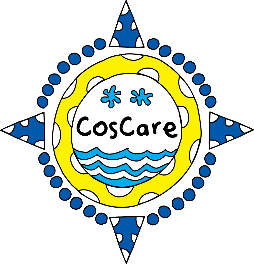 Parental Permission- Extracurricular activities My child will be attending extracurricular activities in before or after school care time. I understand that Coscare staff will remind my child to attend their class in the morning and mark their name off the roll when they return in the afternoon. I understand that staff are unable to drop off or collect children directly.Child's full Name ……………………………………..............................................Name of Class (ie. Soccer, choir) ………..…………………….………...…….…..Venue (Croydon P.S / Other) - ……………………………..………….……………Day of Class (please tick): Monday □   Tuesday □   Wednesday □   Thursday □    Friday □Time- from ............................ to................................. Parent Signature- ………………………….…………………Date- ……………………………………………..…………………..Please Note: Any changes to the above needs to be communicated in writing. 